Gods and GoddessesAncient Egyptian Religion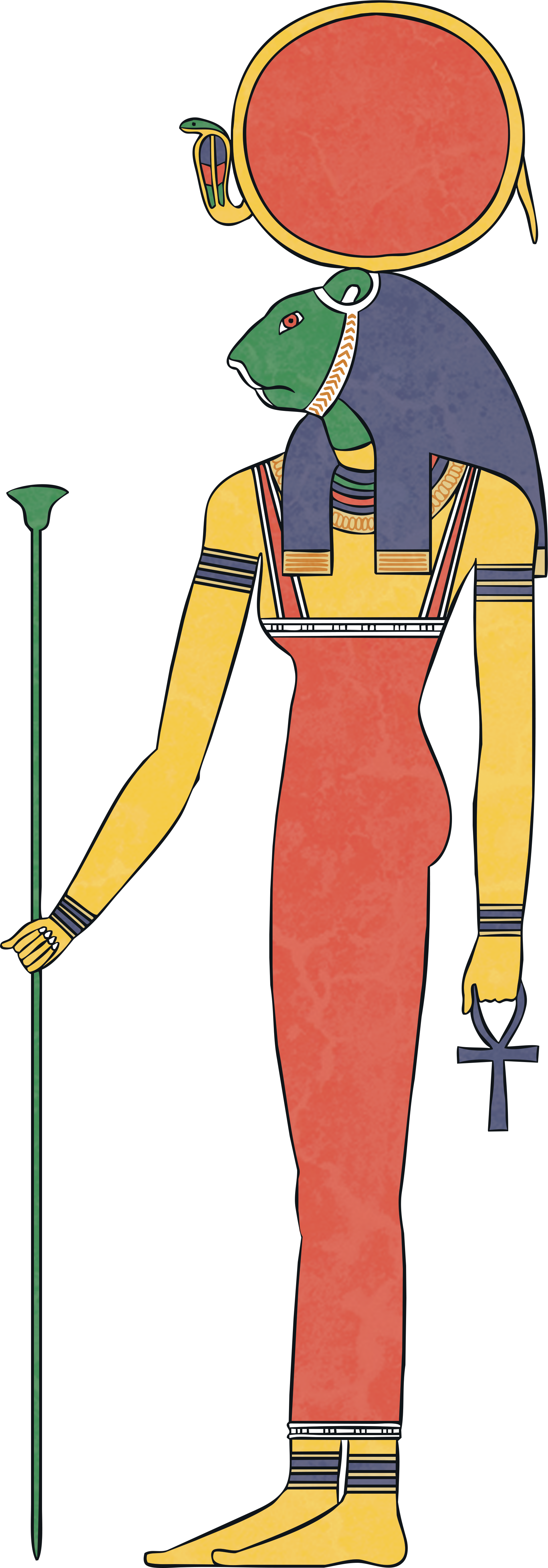 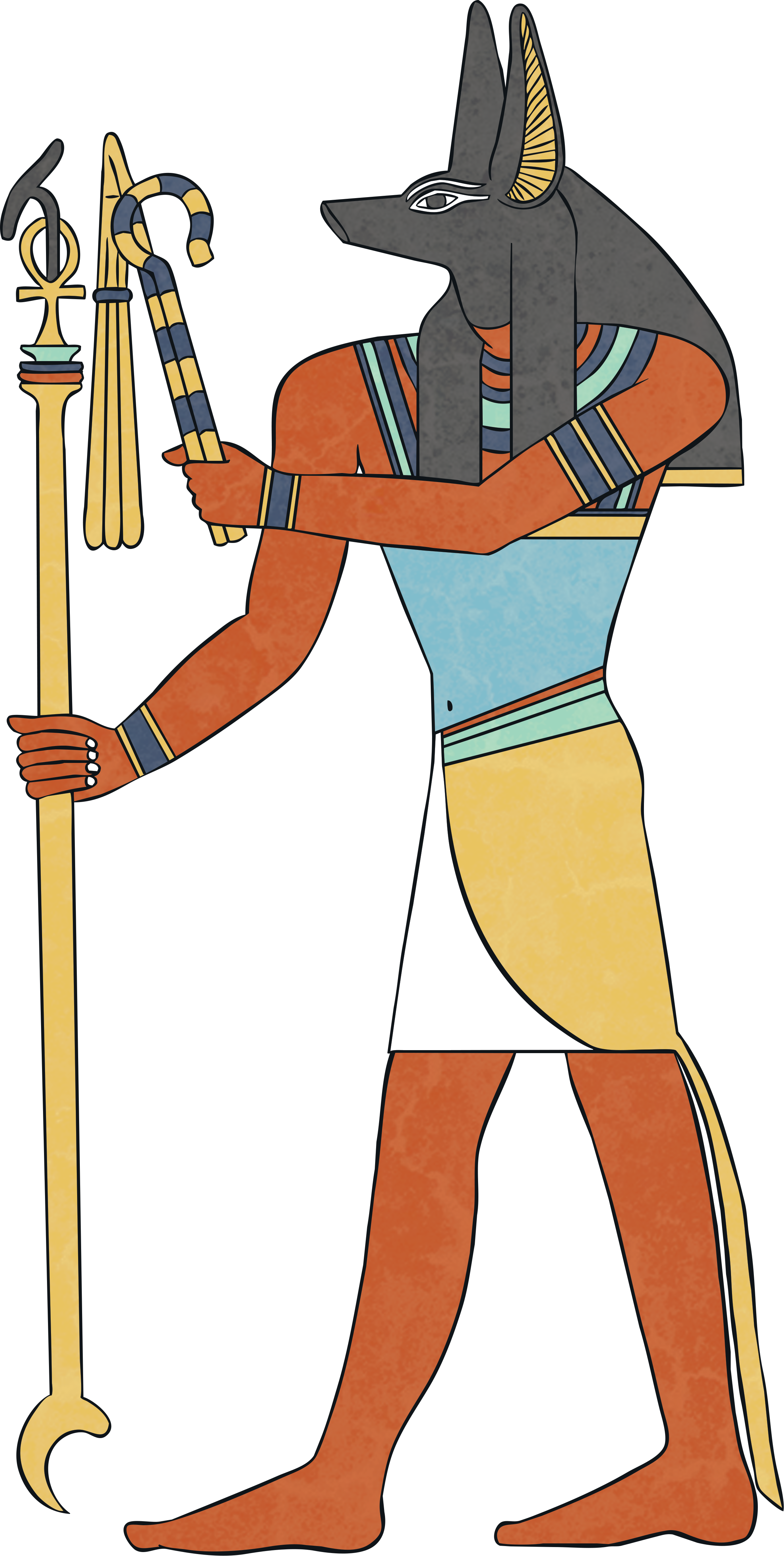 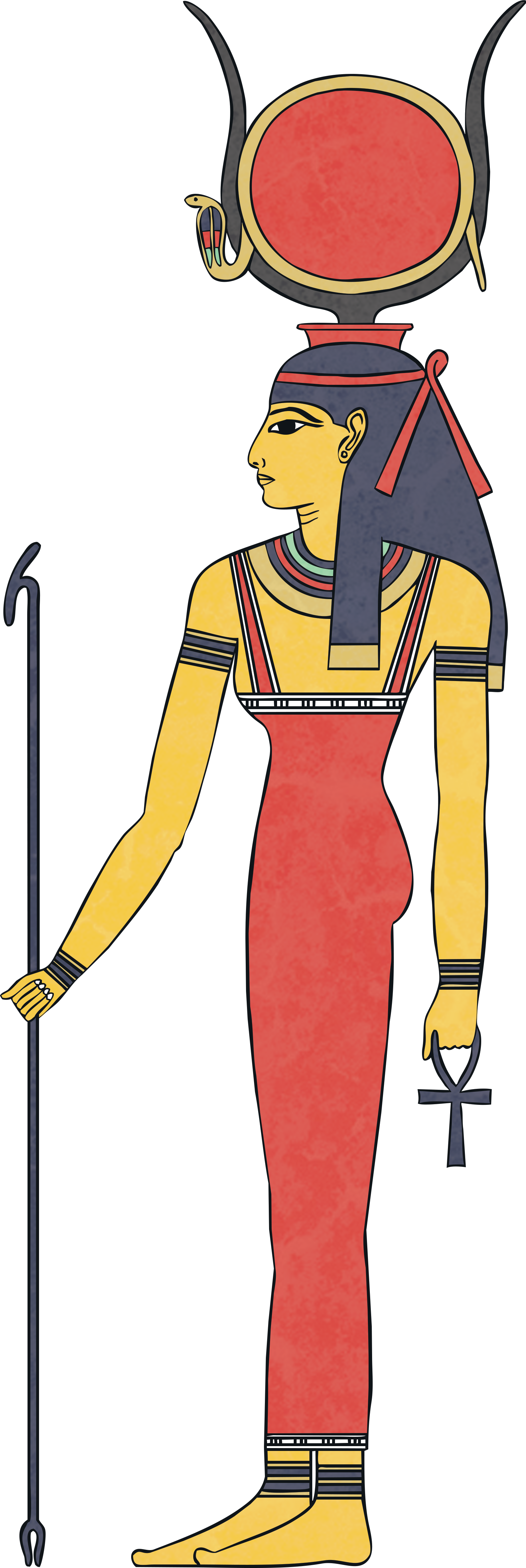 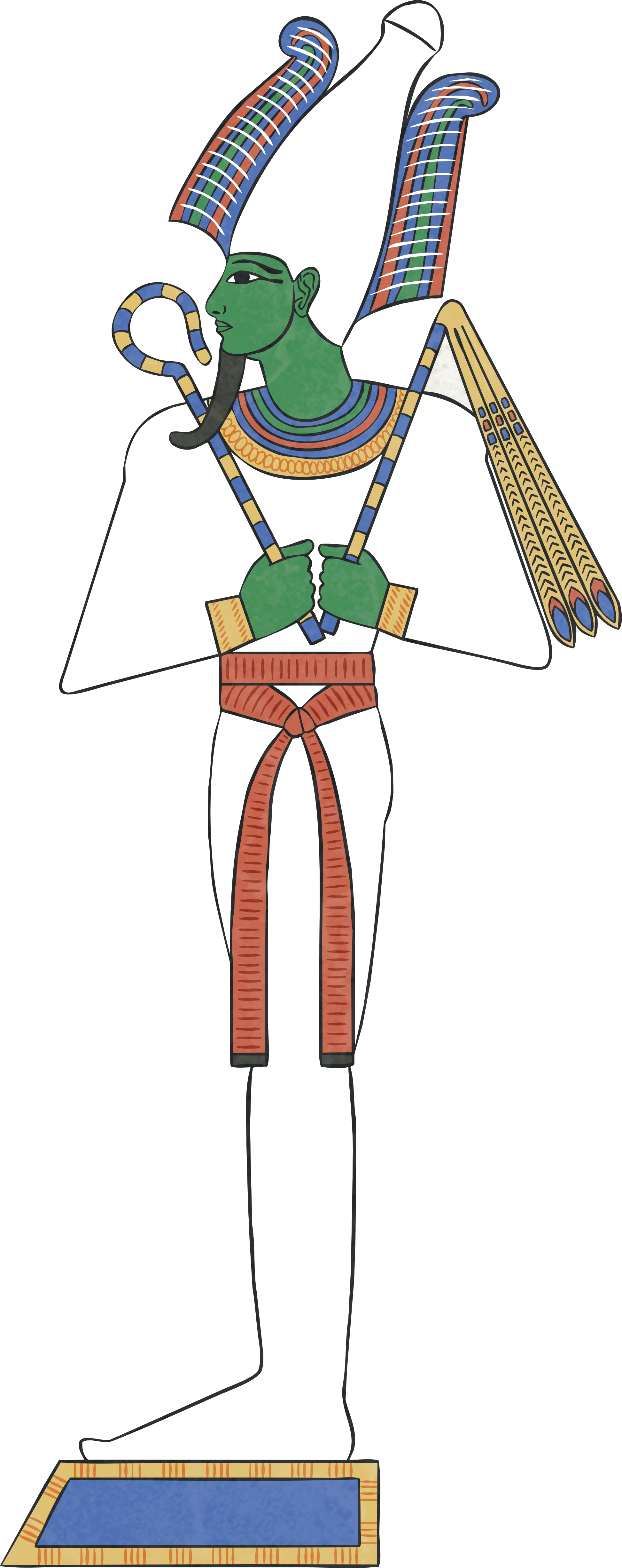 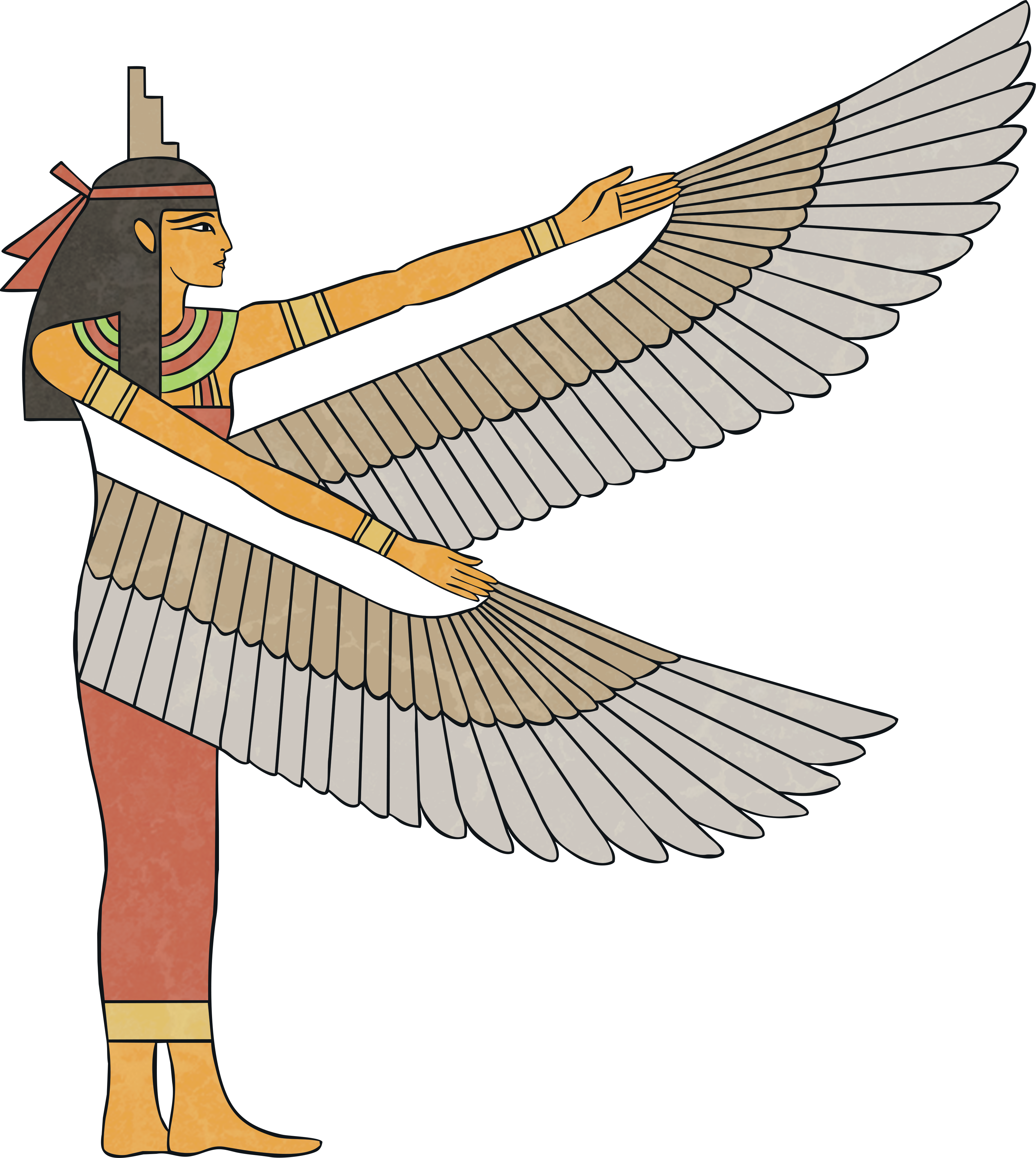 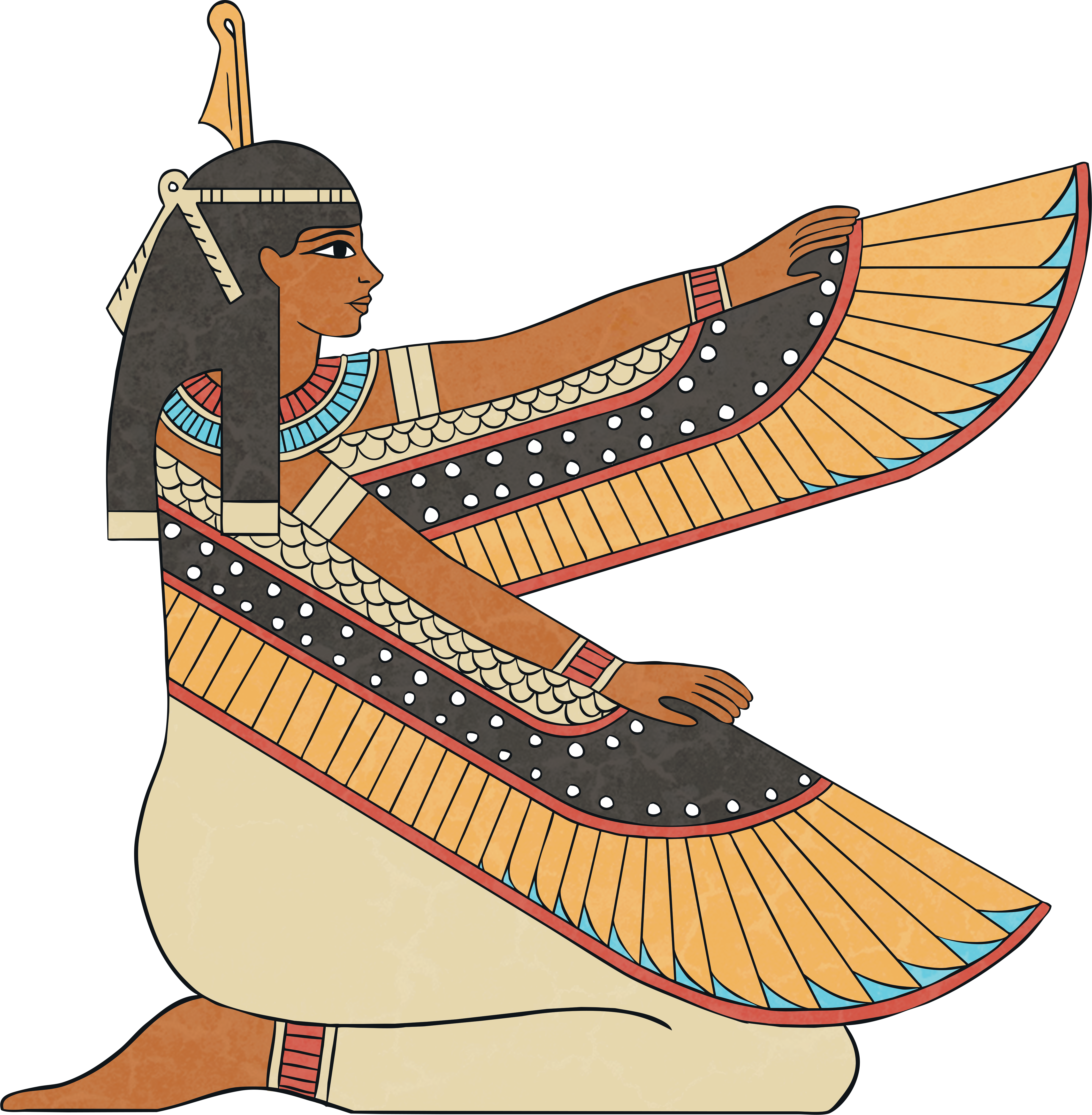 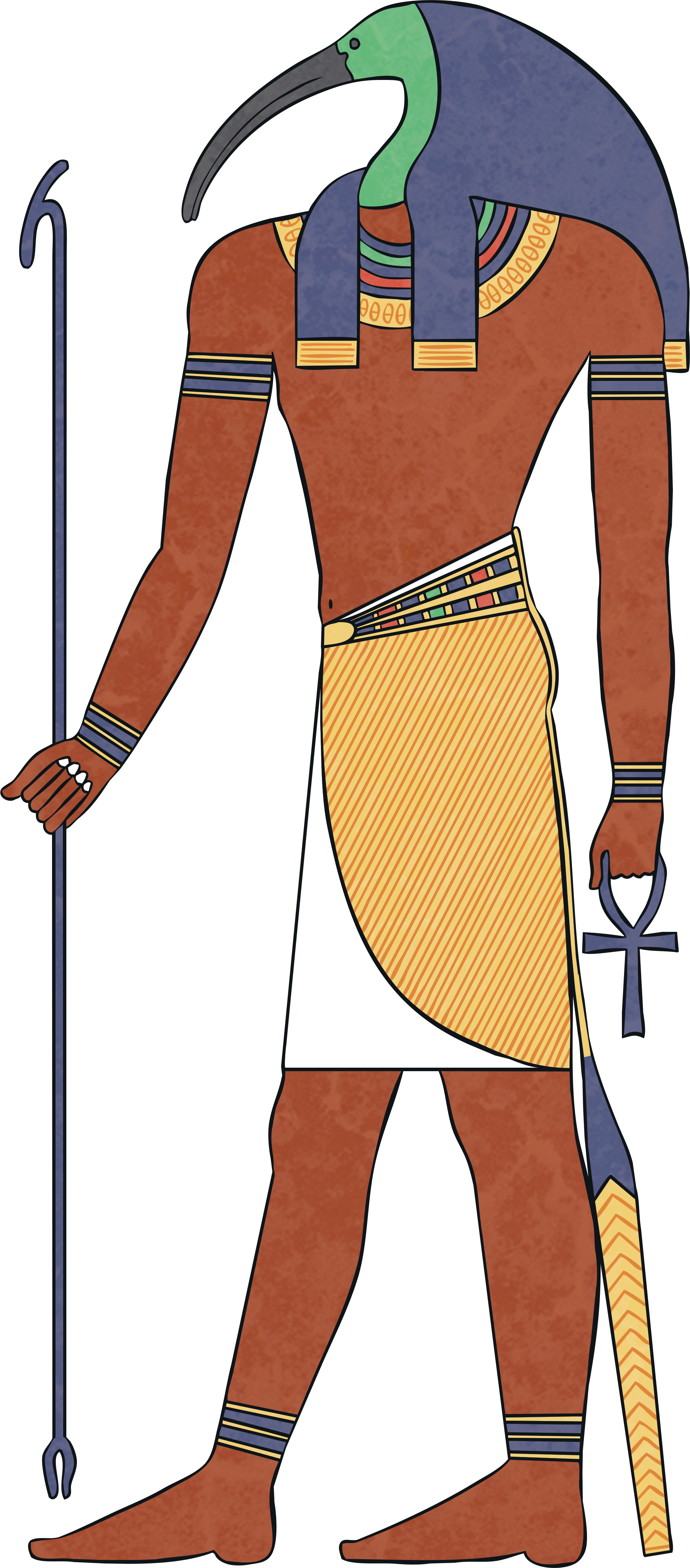 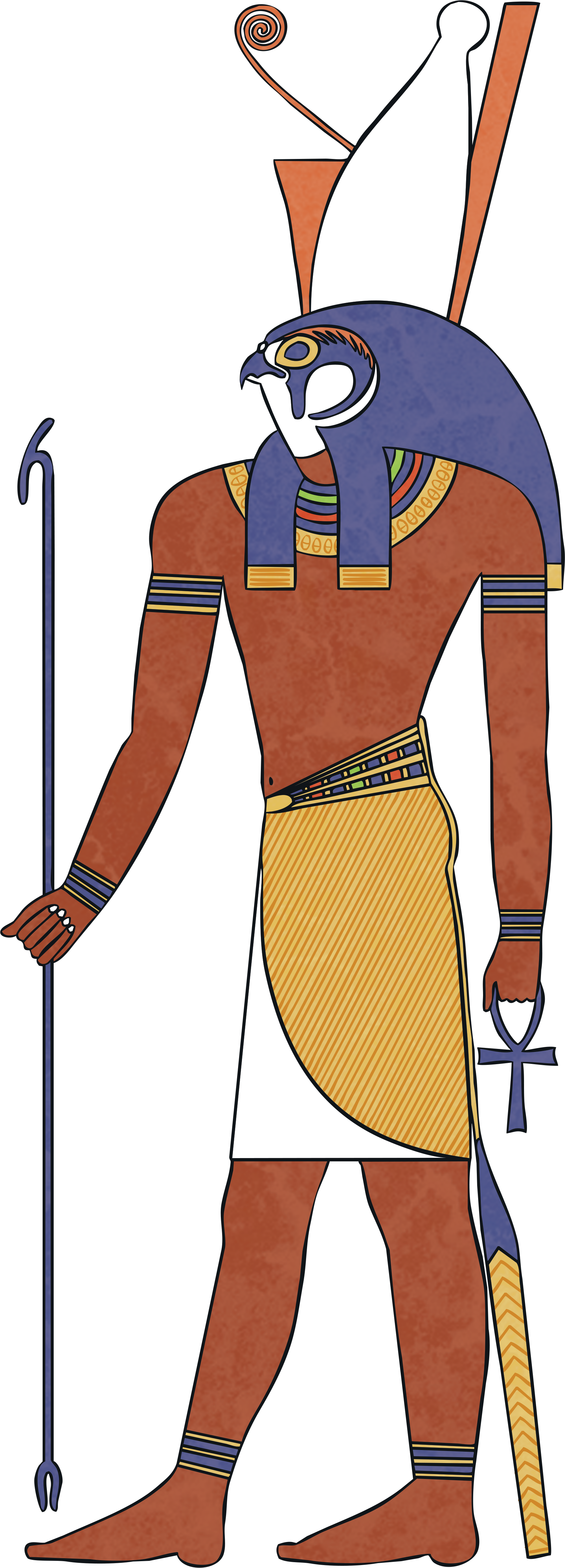 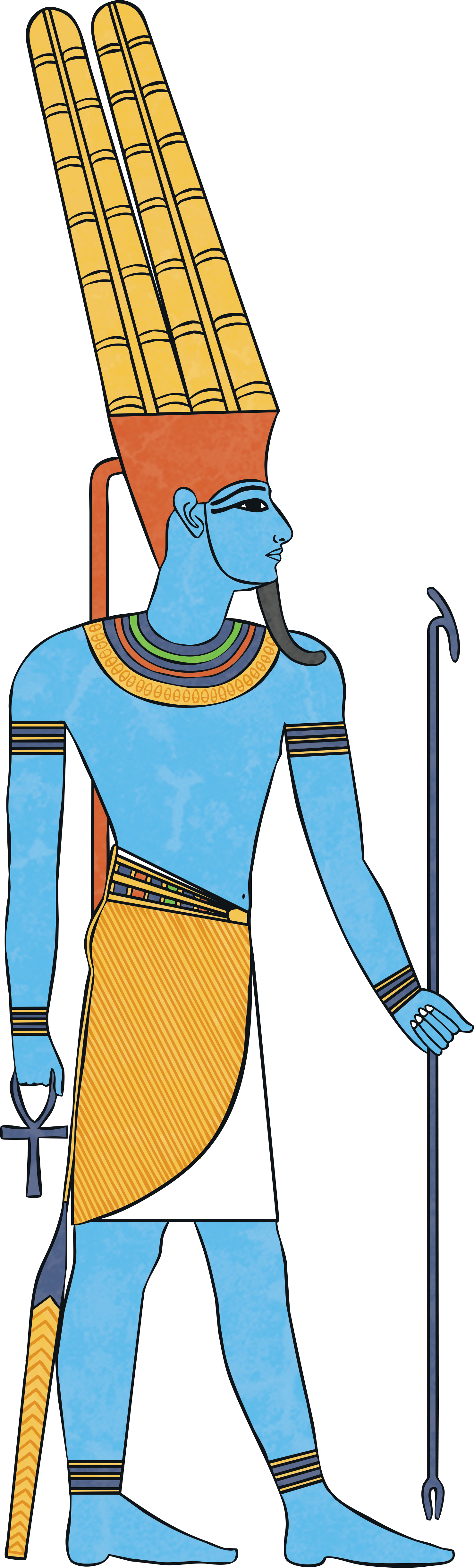 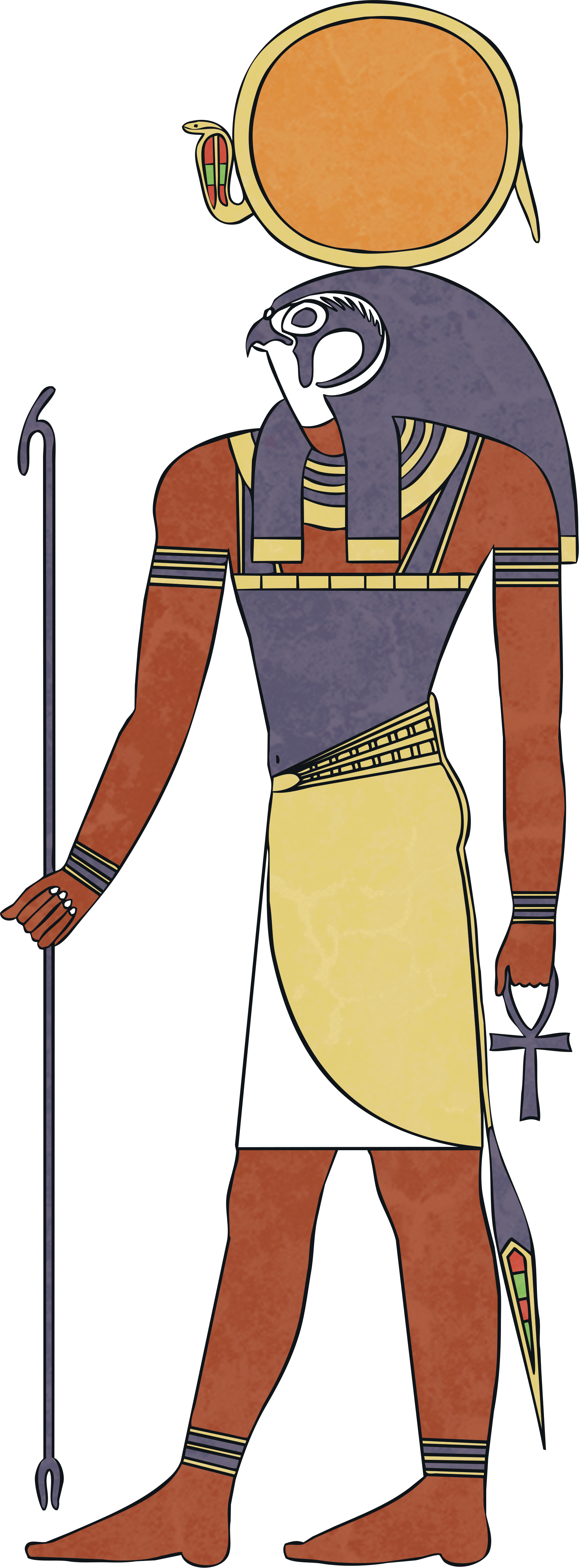 